NATURA 2000 - FORMULAIRE STANDARD DE DONNEES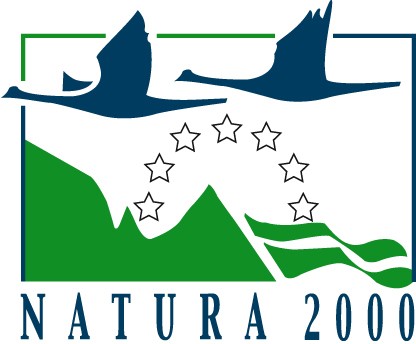 Pour les zones de protection spéciale (ZPS), les propositions de sites d’importance communautaire (pSIC), les sites d’importance communautaire (SIC) et les zones spéciales de conservation (ZSC)FR2212007 - Étangs et marais du bassin de la SommeIDENTIFICATION DU SITETypeA (ZPS)Code du siteFR2212007Appellation du siteÉtangs et marais du bassin de la SommeDate de compilation31/01/20061.6 Responsables1.5 Date d’actualisation31/01/2007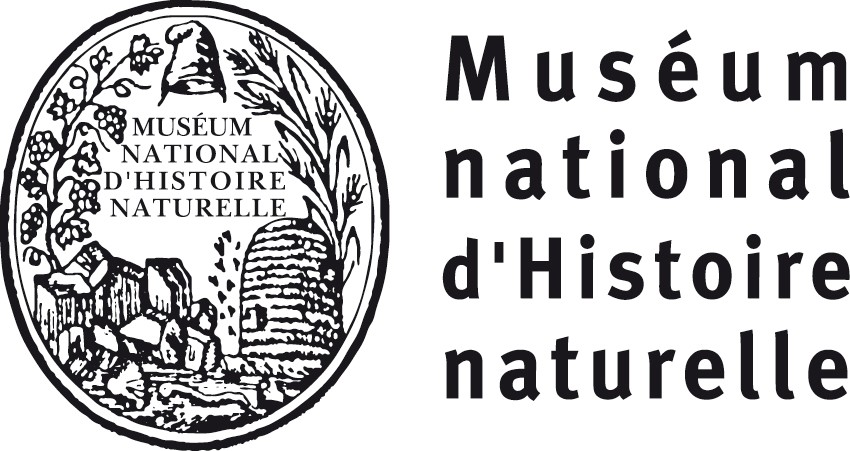 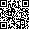 1.7 Dates de proposition et de désignation / classement du siteZPS : date de signature du dernier arrêté (JO RF) : 09/02/2007Texte juridique national de référence pour la désignation comme ZPS : http://www.legifrance.gouv.fr/jopdf/common/jo_pdf.jsp? numJO=0&dateJO=20070211&numTexte=35&pageDebut=02645&pageFin=02645LOCALISATION DU SITECoordonnées du centre du site [en degrés décimaux]Longitude : 2,76889°	Latitude : 49,94417°Superficie totale5243 haPourcentage de superficie marineNon concernéCode et dénomination de la région administrativeCode et dénomination des départementsCode et dénomination des communesRégion(s) biogéographique(s)Atlantique (100%)Autres caractéristiques du siteCes portions de la vallée de la Somme entre Abbeville et Pargny comportent une zone de méandres entre Cléry-sur-Somme et Corbie et un profil plus linéaire entre Corbie et Abbeville ainsi qu'à l'amont de Cléry-sur-Somme. Le système de biefs formant les étangs de la Haute Somme constitue un régime des eaux particulier, où la Somme occupe la totalité de son lit majeur. Les hortillonnages d'Amiens constituent un exemple de marais apprivoisé intégrant les aspects historiques, culturels et culturaux (maraîchage) à un vaste réseau d'habitats aquatiques. Le site comprend également l'unité tourbeuse de Boves (vallée de l'Avre qui présente les mêmes systèmes tourbeux que ceux de la vallée de la Somme). L'ensemble du site, au rôle évident de corridor fluviatile migratoire, est une entité de forte cohésion et solidarité écologique des milieux aquatiques et terrestres.L'expression du système tourbeux alcalin est marquée par un vieillissement généralisé avec accélération de la dynamique arbustive et préforestière, par une dégradation de la qualité des eaux, par un envasement généralisé. Après une époque historique d'exploitation active, quasiment sans végétation arbustive et arborée, d'étangs de tourbage, de marais fauchés et pâturés, ce sont donc les tremblants, roselières, saulaies et aulnaies, bétulaies sur tourbe, qui structurent aujourd'hui les paysages de la vallée (tandis que disparaissent les différents habitats ouverts).Vulnérabilité : Actuellement la vallée de la Somme ne fonctionne plus comme un système exportateur : avec la régression   ou la disparition des pratiques de fauche, pâturage, étrépage, tourbage, l'exportation de matière est le plus souvent insuffisante pour maintenir un état trophique correct du système. Il en résulte des phénomènes d'atterrissement et de minéralisation de la tourbe, de vieillissement des roselières, cariçaies, moliniaies au profit des mégaphorbiaies et fourrés hygrophiles. Ces processus ont été accélérés par la pollution du cours de la Somme et par l'envasement. Les vastes surfaces de roselières inondées qui dominaient de nombreux secteurs il y a 50 ans ont été considérablement réduites, de même que les herbiers aquatiques de qualité et les prairies humides pâturées.Par ailleurs, les inondations de 2001 ont déposé des limons qui ont notamment altéré l'état de conservation des roselières et des habitats tourbeux et accéléré l'envasement de nombreux étangs.Enfin, phénomène plus récent, la prolifération de la Jussie, dans un premier temps dans les étangs de la Haute Somme et plus récemment à l'aval d'Amiens, est une menace importante qui pèse sur les milieux aquatiques.De ces différents phénomènes évolutifs ou ponctuels s'en suit une perte importante de diversité et une régression progressive de l'intérêt biologique. Quelques secteurs sont mieux préservés car bénéficient d'une gestion cynégétique adaptée, de mesures de protection (réserve naturelle, arrêtés préfectoraux de protection de biotope) ainsi que de projets de gestion conservatoire spécifiques.A l'aval de Corbie, plusieurs marais font l'objet d'une gestion conservatoire contractuelle afin de limiter les phénonèmes de vieillissement de la végétation et de préserver le patrimoine naturel en particulier ornithologique), en concertation avec les acteurs loacux. Citons, le Grand Marais de la Queue à Blangy-Tronville, les marais de Tirancourt et le marais communal de la Chaussée- Tirancourt, le marais communal de Belloy-sur-Somme, les Prés à Pion à Longpré-les-Corps-Saints et l'étang le Maçon à Mareuil- Caubert. Entre Amiens et Abbeville, la zone de préemption au titre des ENS du Conseil général de la Somme est un outil d'intervention utilisé à l'amiable.Qualité et importanceCe site constitue un ensemble exceptionnel avec de nombreux intérêts spécifiques, notamment ornithologiques : avifaune paludicole nicheuse (populations importantes de Blongios nain, Busard des roseaux, passereaux tels que la Gorgebleue à miroir,... ), et plusieurs autres espèces d'oiseaux menacés au niveau national (Sarcelle d'hiver, Canard souchet...).Outre les lieux favorables à la nidification, le rôle des milieux aquatiques comme sites de halte migratoire est fondamental pour les oiseaux d'eau.Menaces, pressions et activités ayant une incidence sur le siteIl s’agit des principales incidences et activités ayant des répercussions notables sur le siteImportance : H = grande, M = moyenne, L = faible.Pollution : N = apport d’azote, P = apport de phosphore/phosphate, A = apport d’acide/acidification, T = substances chimiques inorganiques toxiques, O = substances chimiques organiques toxiques, X = pollutions mixtes.Intérieur / Extérieur : I = à l’intérieur du site, O = à l’extérieur du site, B = les deux.Régime de propriétéDocumentationLien(s) :Types de désignation aux niveaux national et régionalRelation du site considéré avec d’autres sitesDésignés aux niveaux national et régional :Désignés au niveau international :Désignation du siteGESTION DU SITEOrganisme(s) responsable(s) de la gestion du siteOrganisation :Adresse : Courriel :Plan(s) de gestionExiste-il un plan de gestion en cours de validité ?OuiNon, mais un plan de gestion est en préparation. NonMesures de conservationDocuments d'objectifs "habitats" en cours de finalisation sur quatre sites ; terminé sur le cinquième (deux contrats Natura 2000).Plan de gestion conservatoire pour :la pelouse calcaire communale à Eclusier-Vaux (environ 10 ha) et à Frise (environ 10 ha), gérée par le Conservatoire des sitesle marais de Tirancourt d'environ 25 ha (propriété départementale gérée par le Conservatoire des Sites) à La Chaussée-Tirancourt, Ailly-sur-Somme et Breilly-sur-Somme,les Grands et Petits marais d'environ 60 ha (propriété communale gérée par le Conservatoire des Sites) à Belloy-sur-Somme,le Grand marais de la Queue d'environ 14 ha (propriété communale en APPB gérée par le Conservatoire des Sites) à Blangy-Tronville,L'étang Saint-Ladre d'environ 14 ha (propriété communale en réserve naturelle gérée par le Conservatoire des Sites)à Boves,L'étang Le Maçon d'environ 7.5 ha (propriété départementale gérée par le Conservatoire des Sites)à Mareuil-Caubert,Les Prés à Pions d'environ 15 ha (propriété communale gérée par le Conservatoire des Sites) à Longpré-les-Corps-Saints.Plans de gestion conservatoire en cours d'élaboration :Le marais de La Chaussée d'environ 70 ha(propriété communale en APPB gérée par le Conservatoire des Sites)à La Chaussée-Tirancourt.Responsable national et européenResponsable du siteResponsable technique et scientifique nationalMinistère en charge de l'écologieDREAL PicardieMNHN - Service du Patrimoine Naturelwww.developpement-durable.gouv.frwww.picardie.developpement- durable.gouv.frwww.mnhn.fr www.spn.mnhn.fren3.en.deb.dgaln@developpement- durable.gouv.frnatura2000@mnhn.frCode INSEERégion22PicardieCode INSEEDépartementCouverture (%)80Somme100 %Code INSEECommunes80001ABBEVILLE80021AMIENS80082BELLOY-SUR-SOMME80102BIACHES80107BLANGY-TRONVILLE80131BOVES80135BRAY-LES-MAREUIL80136BRAY-SUR-SOMME80137BREILLY80141BRIE80164CAMON80172CAPPY80184CERISY80187CHAUSSEE-TIRANCOURT (LA)80192CHIPILLY80197CIZANCOURT80199CLERY-SUR-SOMME80205CONDE-FOLIE80212CORBIE80213COTTENCHY80231CURLU80234DAOURS80240DOINGT80262EAUCOURT-SUR-SOMME80264ECLUSIER-VAUX80267ENNEMAIN80268EPAGNE-EPAGNETTE80272EPENANCOURT80294ETERPIGNY80295ETINEHEM80300FALVY80307FEUILLERES80328FONTAINE-SUR-SOMME80337FOUENCAMPS80367FRISE80379GLISY80411HAMEL (LE)80412HAMELET80428HEM-MONACU80486LONG80488LONGPRE-LES-CORPS-SAINTS80489LONGUEAU80512MAREUIL-CAUBERT80532MERICOURT-SUR-SOMME80536MESNIL-BRUNTEL80569MORCOURT80593NEUVILLE-LES-BRAY (LA)80616PARGNY80620PERONNE80622PICQUIGNY80644PROYART80674RIVERY80693SAILLY-LAURETTE80694SAILLY-LE-SEC80701SAINT-CHRIST-BRIOST80743SUZANNE80774VAIRE-SOUS-CORBIE80784VAUX-SUR-SOMME80785VECQUEMONT80801VILLERS-CARBONNEL80835YZEUXClasse d’habitatPourcentage de couvertureN06 : Eaux douces intérieures (Eaux stagnantes, Eaux courantes)30 %N07 : Marais (vegetation de ceinture), Bas-marais, Tourbières,30 %N10 : Prairies semi-naturelles humides, Prairies mésophiles améliorées10 %N16 : Forêts caducifoliées20 %N20 : Forêt artificielle en monoculture (ex: Plantations de peupliers ou d'Arbres exotiques)10 %Incidences négativesIncidences négativesIncidences négativesIncidences négativesIncidences négativesImportanceMenaces et pressions [code]Menaces et pressions [libellé]Pollution [code]Intérieur / Extérieur [i|o|b]Incidences positivesIncidences positivesIncidences positivesIncidences positivesIncidences positivesImportanceMenaces et pressions [code]Menaces et pressions [libellé]Pollution [code]Intérieur / Extérieur [i|o|b]TypePourcentage de couverturePropriété privée (personne physique)%Domaine communal%CodeDésignationPourcentage de couverture36Réserve naturelle nationale1 %38Arrêté de protection de biotope, d#habitat naturel ou de site d#intérêt géologique1 %CodeAppellation du siteTypePourcentage de couvertureTypeAppellation du siteTypePourcentage de couverture